EXERCICEVoici l’extrait d’un sujet du bep 2016 concernant le sujet d’étude : mondialisation et diversité culturelle.La situation s’appelle : géographie des goûts alimentaires.Ce que vous avez vu sur la pizza peut être traité avec un autre exemple : ici, une boisson russe qu’on appelle le Kvas.Répondez aux questions suivantes (4 points) :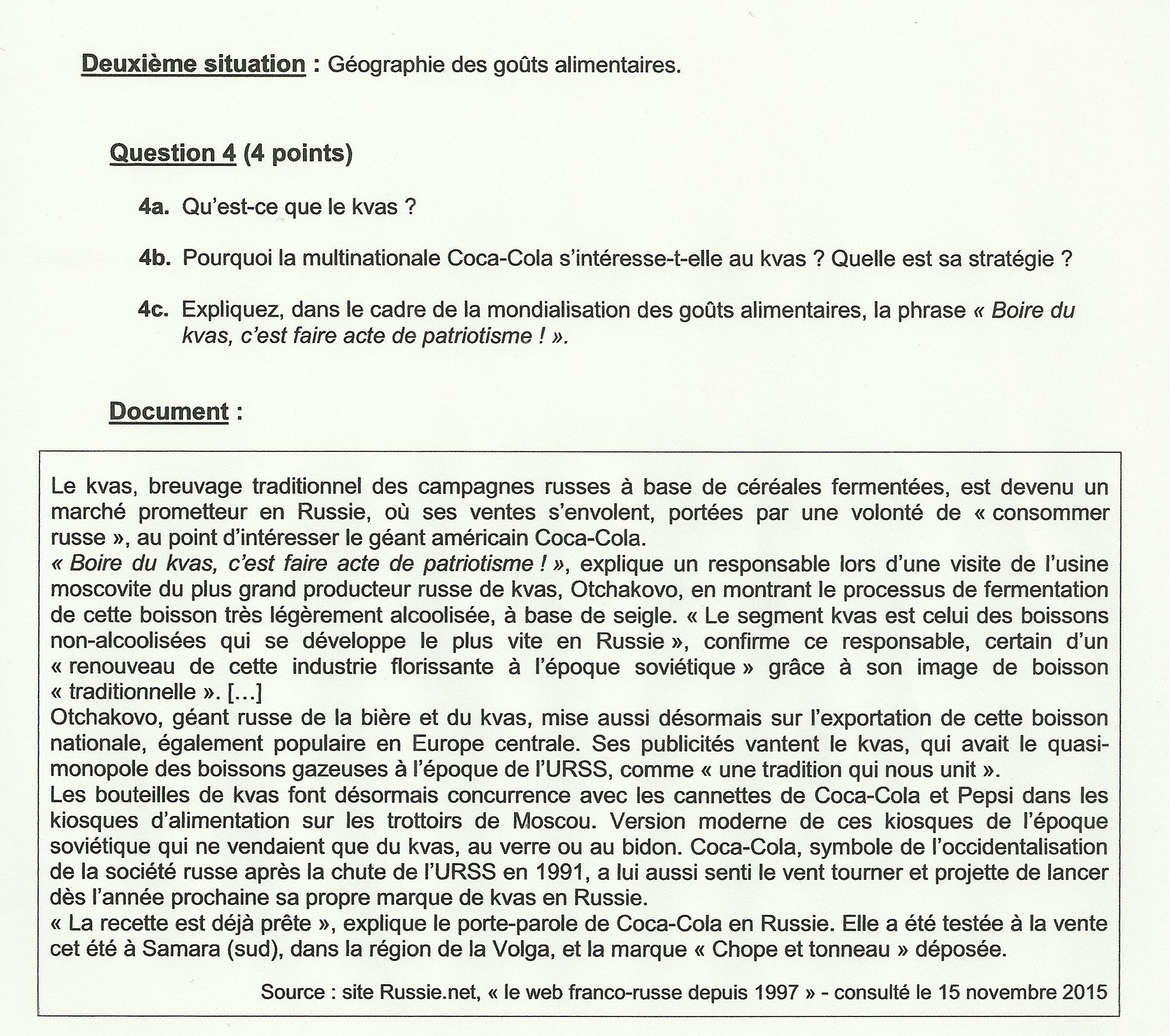 